Virex II 256 by Diversey			Effective against Human Coronavirus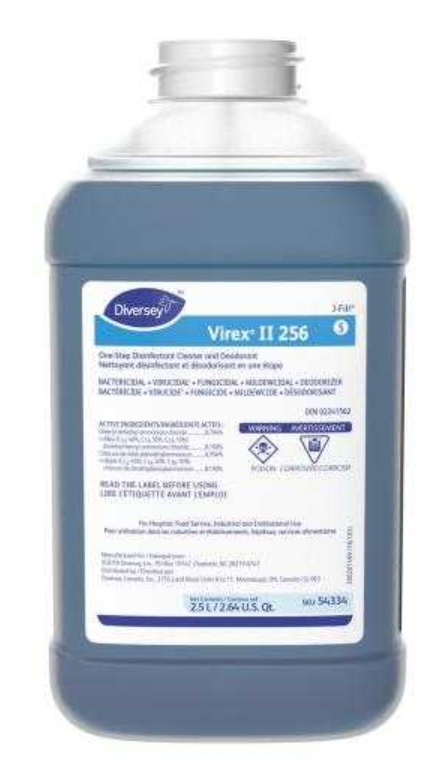 EPA REG. NO. 			70627-24Disinfection Dilution: 		Dilution 1:256 (0.5 ounce per gallon of water)Directions for disinfection:	This product can be applied by mop, sponge, cloth, disposable cloth, disposable wipe, paper towel, microfiber, (handpump) coarse trigger sprayer, auto-scrubber or foam gun (device). Change cloth, sponges (wipes) or towels frequently to avoid re-deposition of soil. Contact Time:			Treated surfaces must remain wet for 10 minutes.Additional Information:   	https://www3.epa.gov/pesticides/chem_search/ppls/070627-00024-20111216.pdf